NOTICE OF RACE – ILCA OPEN MEETING 4th September 2022GENERALA regatta series of up to 3 races will be held at Trimpley Sailing Club on Sunday 4th September forming a part of the ILCA Midlands Grand Prix1 ORGANISING AUTHORITYThe organising authority will be Trimpley Sailing Club2 RULES2.1 The regatta will be governed by the Racing Rules of Sailing 2021-2024, the RYA prescriptions, and the rules of the ILCA Class Association. 2.2 The Trimpley S.C. Sailing Instructions will apply except as stated in any supplementary Sailing Instructions. 2.3 All advertising shall comply with ISAF rule 20 2.4 Competitors will be required to wear adequate personal floatation devices (buoyancy aids or life jackets) at all times whilst afloat, this is mandatory – except briefly while changing or adjusting clothing or personal equipment.  Wet suits and dry suits are not personal flotation devices.  Rule 40.1 applies, and code flag Y will not be displayed3 ELIGIBILITY AND ENTRY 3.1 Entry is open to all boats of the ILCA class that comply with the International Laser Class Association Rules (latest edition is at www.laserinternational.org)3.2 Registration/Entries may be accepted up to 15 minutes before the first start. 3.3 Entry fees will be £15 per boat 4 SAILING INSTRUCTIONS4.1 Sailing Instructions will be available at registration. 5 RACING PROGRAMME5.1 The racing Programme will be generally as described in the Sailing Instructions.  It is intended that a briefing will take place at approximately 10:30  It is intended that the warning signal for the first race will be made not before 10:55 on 4th September.  It is intended that there will be two further races with a break for lunch between Race 1 and Race 2 6 COURSES6.1 Courses will be set by the Race Officer and displayed on the main Race hut.6.2 Temporary marks may be laid at the discretion of the Race Officer6.3 Start Line and starting area will be made known at the Official Briefing and may be a fixed line from the Main Race Hut, or from any point on the shore or from a Committee boat on the water7 SCORING7.1 Scoring system shall be as in the Sailing Instruction.7.2 There will be 3 races scheduled.  It is intended that one race be required to be completed to constitute the series.  If three races are completed a boat’s worst score shall be excluded.  If less than three races are completed, no score shall be excluded7.3 R.R.S 90.3 (a) will apply as per Appendix A will apply using the A4 Low Points system8 FUNDEMENTAL RULES AND DECISION TO RACE8.1 R.R.S Part 1 Fundamental Rules will apply8.2 R.R.S 3 states  ”The responsibility for a boat’s decision to participate in a race or to continue racing is hers alone” 9 RISK ASSESSMENT, LIABILITIES AND INSURANCE9.1 Sailing is by nature an unpredictable sport and therefore inherently involves an element of risk. By taking part in the event each competitor agrees and acknowledges that: (a) They are aware of the inherent element of risk involved in the sport and accept responsibility for the exposure to themselves, their crew, their boat to such inherent risk whilst taking part.(b) They are responsible for the safety of themselves, their crew, their boat and their property whether afloat or ashore.(c) They accept responsibility for any injury, damage or loss to the extent caused by their own actions or omissions.(d) Their boat is in good order, equipped to sail in the event and they are fit to participate (e) The provision of a race management team, patrol boats and other officials and volunteers by the event organiser does not relieve them of their own responsibilities.(f) The provision of a patrol boat cover is limited to such assistance, particularly in extreme weather conditions, as can be practically provided in the circumstances (g) Their boat is adequately insured, with cover of at least £3,000,000 against third party claims10 Other Information 10.1 Catering is available in the clubhouse. Breakfast rolls and lunches are available to be purchased10.2 Directions to Trimpley Sailing Club are available on the Club website - http://ww.trimpleysailingclub.co.uk/contact-us/how-to-find-us10.3 Entrants and authorized guests are temporary members of Trimpley Sailing Club during the period of the event and shall comply with Club Rules and Bylaws. Failure to observe these rules may result in the imposition of penalties, including disqualification from the event.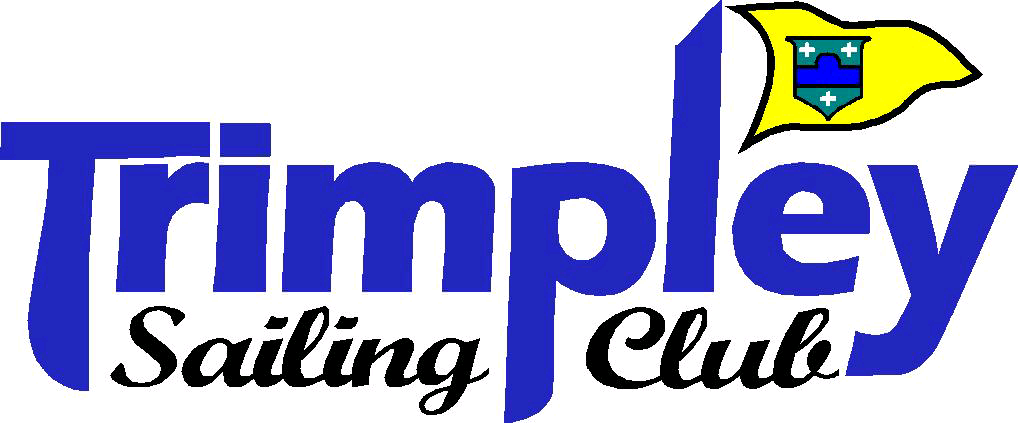 